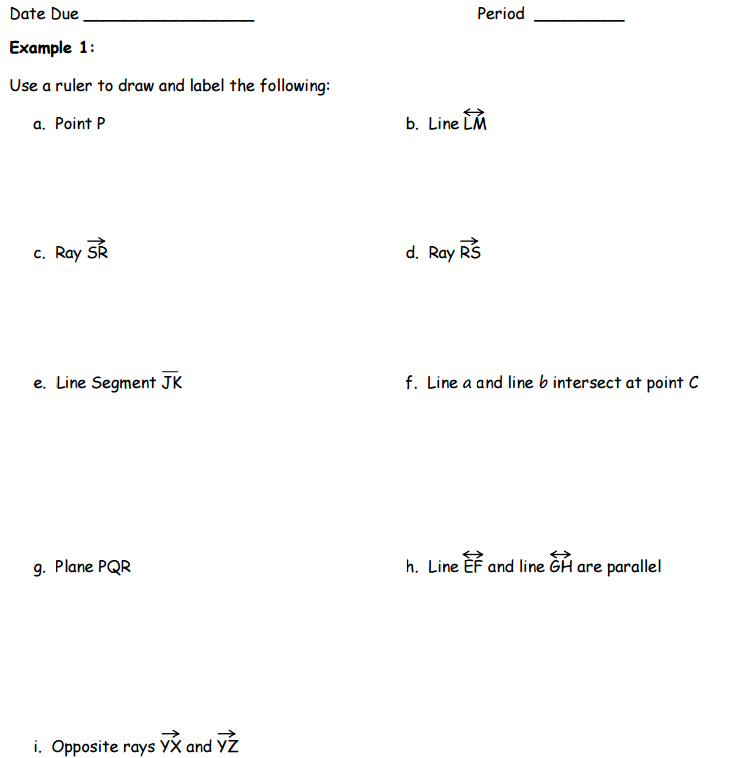  Draw LB contained in Plane M.Draw RP that lies in Plane XYZ.Draw MN intersecting Plane P at point N. Draw 4 noncollinear points that are coplanar in Plane P.Draw AB interesting CD at point X.Draw RS,  WS and TS intersecting at point S.Draw Plane ABC intersecting Plane XYZ at CX.